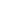 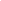 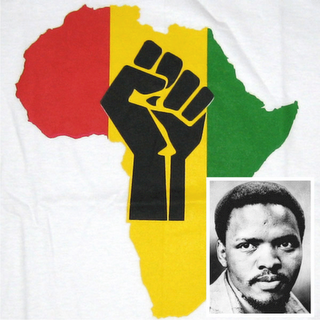 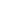 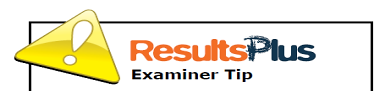 In this topic you will study the period of apparent decline for traditional African nationalism and the strength of Afrikaner nationalism. You will also learn about impact of Black Consciousness and its influence in mobilising young people through the student movement culminating in the Soweto uprising. This unit also covers the significance of the life and death of Steve Biko and the reasons for the revival of the African National Congress. With the introduction of reforms from above by Botha towards the end of this unit you will need to evaluate the reason why the government begin to reform by weighing up internal and external threat and pressures on National Party power. Students should be aware of both the economic and psychological costs to white South Africa of the commitment to defend the borders of South Africa against African nationalism to the north. They should be aware of the impact of the collapse of Portuguese rule in southern Africa in 1974 and the independence of Zimbabwe in 1980.. Key Material - 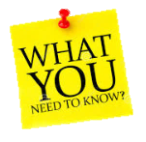 Lesson Enquiry QuestionsHow far was Black Consciousness a new and significant development in apartheid opposition? To what extent was Black Consciousness the main reason for the Soweto uprising?How far did his life and death make Steve Biko a significant individual in the struggle against Apartheid?To what extent is possible to say that ANC opposition to apartheid strengthened rather than declined in the 1970s?How far do you agree that Liberal opposition was the most significant threat to the National Party 1974-83?To what extent was Botha able to resist the ‘total onslaught’ from other Southern African nations?How far domestic challenges were in the years 1974-1983, responsible for Botha’s reforming agenda?What was the impact of economic sanctions, cultural and sporting boycotts in the 1970s?Past Questions on this Key Topic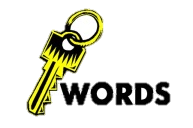 Student MovementSteve BikoBlack ConsciousnessExtension of the University Education ActEducation for BarbarismTurfloopFort HareCivil Rights MovementMartin Luther KingBobby KennedyNUSASUniversity of Cape TownSASOLiberation theologyUniversity Christian MovementNie-blankeMozambique FRELIMOBlack People’s conventionSASMTsietsi MashininiAbraham Onkogopotse TiroThe World NewspaperSowetoMorris Isaacson High SchoolHazel GangDirty Dozen GandBandidos GangTstotsisTransvaal Batnu Education DepartmentAfrikaans in SchoolsSoweto uprisingOrlando StadiumAndries TreurnichtSoweto Students’ representative council Winnie MandelaBlack Parents AssociationUrban Bantu Council Terror Lekota Standard of LivingLow payPoor housingTeachersOvercrowdingHarsh methodsKingswilliamstownDonald WoodsDaily DispatchCry FreedomBanning orderHunger strikePolice custodyFuneralForeign ambassadorsDetainees deathsExileOliver TamboTansaniaZambiaLuhtuli’s deathWankie campaignSipoiloChris HaninLusaka ManifestoMemorandumStrategy and tacticsArmed detachmentsMorogo decisionsTennyso MakiwaneSACTUStop the Seventy TourPeter HainGordon BrownInternational CricketNew ZealandMaori playersHalt all Racist ToursBritish LionsConservativesEdward HeathConstructive engagementBritish Trade UnionsWorld Council of ChurchesExportsSACTUPUTCOFood and Canning WorkersStrikeNatal Textile StrikesSugar CaneMAWUFOSATUFattis and Monis pastaCOSASCharteristSunday PostCivic organisationsSAAWUUnited PartyLiberal PartyProgressivesHelen SuzmanEconomic LiberalsFrederik van Zyl SlabbertProgressive Federal PartyHomeland independenceVW BothaBudgetsBenefitsKwaZulu subsidiesButheleziRural activismVerligte VerkrampteDie burgerDr Connie MulderBOSSSecurity PolicePropaganda FundInformation ScandalThe citizenVan de Berhg and Rhoodieeconomic declineOil pricesSASOL petrolGold PriceShack settlementsSurplus peoples projectDisplaced urbanisationSleepwalkersReform from AboveReformRepressionRegional changeSouthern AricaRelaxing economic apartheidRonald ReganMargaret ThatcherFree MarketDe Lange CommissionDe-racialised Football LeagueSkilled Black WorkersRecognised trade unionsExecutive powerConstitutional reformColoured and Indian ParliamentsTricameral ParliamentLaager mentalityLoansLesothoSwazilandTotal strategyMilitary superiorityBordersCordon sanitaireMozambican Civil WarFRELIMO RenamoAngloa NamibiaZimbabweZANUIan SmithDefence SpendingIsraelSADCCnon-aggression pactConstellation of statesEconomic sanctionsStarvation wagesTUC  formal code of conductHuman rights issuesThe imprisoned societyMike TerryNUSSolomon MahlanguFree Nelson Mandela campaignNelson Mandela Birthday concertBlack Consciousness and the Soweto uprising: Steve Biko and the South African Students’ Organisation (SASO); the mobilisation of school children; the Soweto Uprising, its significance and suppression; the impact of the death of Steve Biko 1977. The ANC re-strengthened: decline in the early 70s; internal reorganisation and external legitimacy; the role of Oliver Tambo; the global anti-apartheid movement. Domestic challenges to National Party power, 1974–83, including political unrest, problems in the Bantustans, National Party division and scandal, economic pressures and the cost of defence commitments.External pressures on National Party power, 1974–83, including political change in southern Africa, international condemnation and calls for economic sanctions, cultural and sporting boycotts.20 Mark Source Utility20 Mark Essay QSection A 1 compulsory source question which will target content specified in one or more Key topics (2 sources that together total approximately 400 words.)Section B (choice of 2 essay questions on the content specified in the Key topics (may cross the Key topics.)Study sources 3 and 4 - How far could the historian make use of Sources 3 and 4 together to investigate the growth of the Black Consciousness Movement? Explain your answer, using both sources, the information given about them and your own knowledge of the historical contextStudy sources 3 and 4 - How far could the historian make use of Sources 3 and 4 together to investigate the impact of Apartheid in the 1970s? Explain your answer, using both sources, the information given about them and your own knowledge of the historical contextHow far could the historian make use of Sources 3 and 4 together to investigate responses to the death of Steve Biko? Explain your answer, using both sources, the information given about them and your own knowledge of the historical context. (June 2018)Study sources 3 and 4 - How far could the historian make use of Sources 3 and 4 together to investigate the impact of Apartheid in the 1970s? Explain your answer, using both sources, the information given about them and your own knowledge of the historical contextHow far could the historian use Sources 3 and 4 together to investigate the impact of international sporting boycotts in opposing apartheid 1974-1983? Explain your answer, using both sources, the information given about them and your own knowledge of the historical context. (45)Study sources 3 and 4 - How far could the historian make use of Sources 3 and 4 together to investigate Botha’s Total Strategy? Explain your answer, using both sources, the information given about them and your own knowledge of the historical contextHow far could the historian use sources 3 and 4 together to investigate the impact of apartheid in the 1970s? Explain your answer using the sources the information about them and your knowledge of the historical contextHow far could the historian make use of Sources 3 and 4 together to investigate the tactics used by Nelson Mandela and the ANC in the years 1962-89? Explain your answer, using both sources, the information given about them and your own knowledge of the historical context.‘The ANC was of only limited significance in undermining apartheid in South Africa in the years 1968–83.’ How far do you agree with this statement?How accurate is it to say that the ANC made little progress in the 1970s? How far was black consciousness responsible for the Soweto uprising?To what extent were changes in education the motivation behind the Soweto uprising?How significant was the role played by leading individuals in challenging the apartheid policies of the National Party in the years 1968–83? (A Level June 2017)How accurate is it to say that support for the policies of the National Party remained strong among white South Africans in the years 1974–83? How far were domestic challenges in the years 1974-1983, responsible for Botha’s reforming agenda?How significant was the role of international sanctions and boycotts in opposing Apartheid in the 1970s?